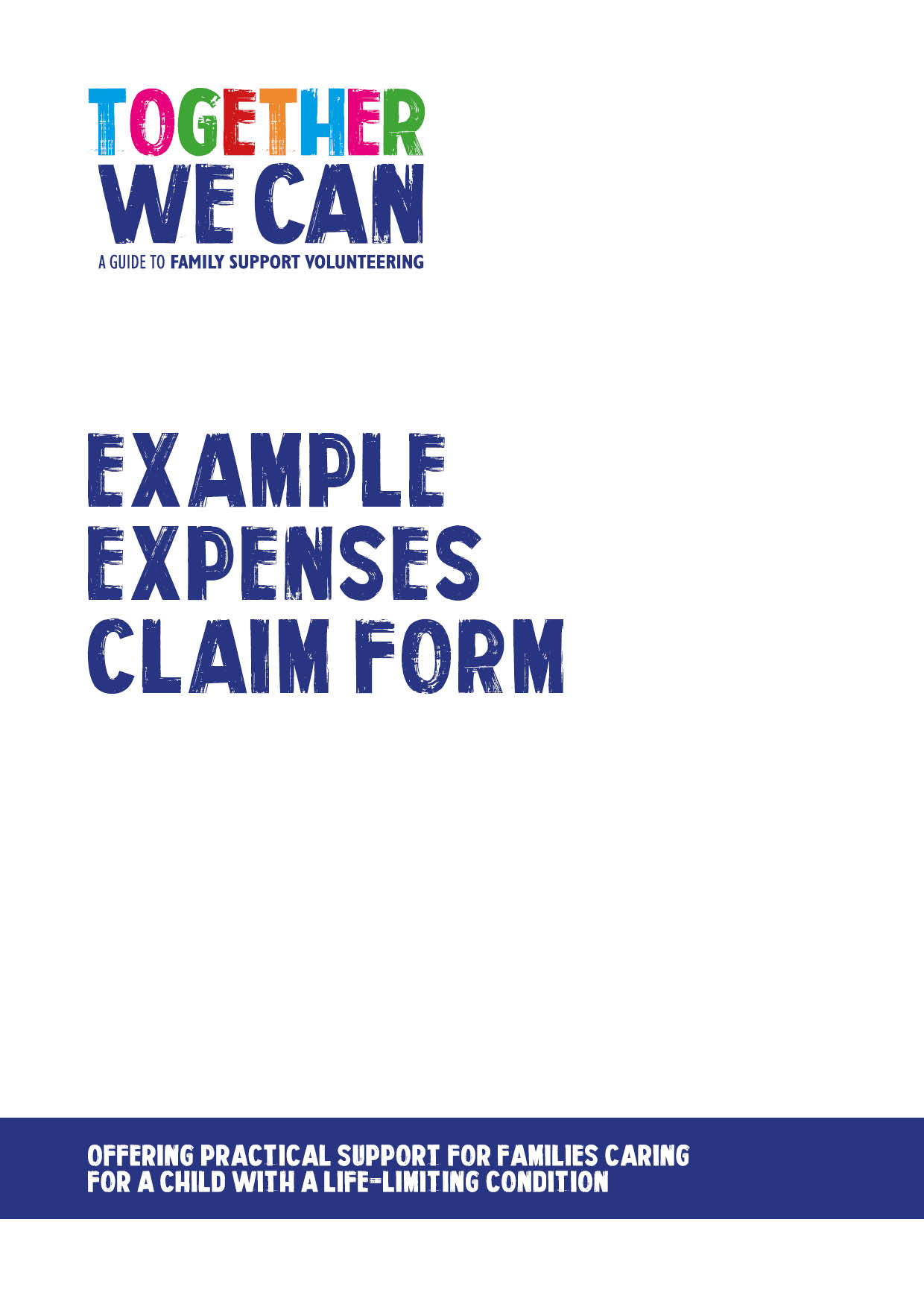 Donated by South Warwickshire NHS Foundation TrustDonated by South Warwickshire NHS Foundation TrustDonated by South Warwickshire NHS Foundation TrustDonated by South Warwickshire NHS Foundation TrustVolunteer Name:    	Volunteer Name:    	Volunteer Name:    	Volunteer Name:    	Address:	 	Address:	 	Address:	 	Address:	 	Date Submitted:Travel Claims OnlyClaimed at least each monthPrivate Car:Date AttendedDaily Mileage @ 38.4p per mileTotal 	x 38.4p per mile 	x 38.4p per mile 	x 38.4p per mile 	x 38.4p per mile 	x 38.4p per mileTotal:Car Details:Make/Model:Registration:Engine Size:Requested By: 	(print)	 	(sign)Authorised By: 	(print)	 	(sign)For Finance Use: